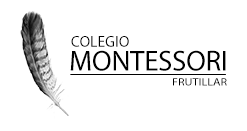 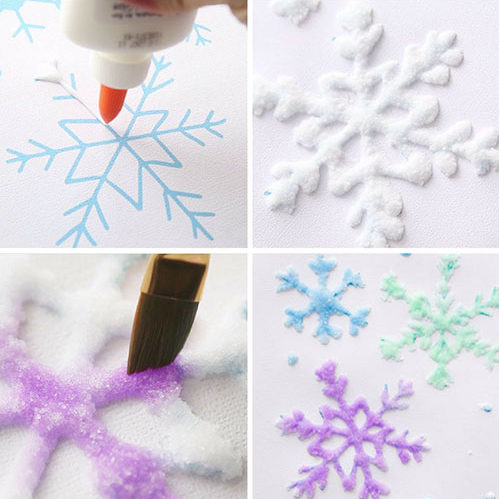 Para esta actividad necesitarán los siguientes materiales:-   1 hoja de block- cola fría-  sal-  pincel -  acuarela o colorante alimenticio - lápices de coloresPaso a paso - Dibuja en la hoja de block  figuras de copos de nieve.- Luego, invita al niño a que rellene completamente estas líneas del dibujo con la cola fría ( puede utilizar un pequeño pincel para esparcir la cola fría)- Posteriormente, debe  esparcir sal por sobre la cola fría con los dedos en forma de pinza.  - Para finalizar colorear con el pincel por sobre el copo de sal, utilizando acuarela o colorante.-¡ Dejar secar y listo!